        Nugent House School – Term Dates 2021/2022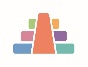         Nugent House School – Term Dates 2021/2022        Nugent House School – Term Dates 2021/2022        Nugent House School – Term Dates 2021/2022        Nugent House School – Term Dates 2021/2022        Nugent House School – Term Dates 2021/2022        Nugent House School – Term Dates 2021/2022        Nugent House School – Term Dates 2021/2022        Nugent House School – Term Dates 2021/2022        Nugent House School – Term Dates 2021/2022        Nugent House School – Term Dates 2021/2022        Nugent House School – Term Dates 2021/2022        Nugent House School – Term Dates 2021/2022        Nugent House School – Term Dates 2021/2022        Nugent House School – Term Dates 2021/2022        Nugent House School – Term Dates 2021/2022        Nugent House School – Term Dates 2021/2022        Nugent House School – Term Dates 2021/2022        Nugent House School – Term Dates 2021/2022        Nugent House School – Term Dates 2021/2022        Nugent House School – Term Dates 2021/2022        Nugent House School – Term Dates 2021/2022        Nugent House School – Term Dates 2021/2022        Nugent House School – Term Dates 2021/2022        Nugent House School – Term Dates 2021/2022        Nugent House School – Term Dates 2021/2022        Nugent House School – Term Dates 2021/2022        Nugent House School – Term Dates 2021/2022        Nugent House School – Term Dates 2021/2022August 2021August 2021August 2021August 2021August 2021August 2021August 2021August 2021September 2021September 2021September 2021September 2021September 2021September 2021September 2021September 2021October 2021October 2021October 2021October 2021October 2021October 2021October 2021October 2021October 2021November 2021November 2021November 2021November 2021November 2021November 2021November 2021November 2021November 2021November 2021WKMoTuWeThFrSaSuWKMoTuWeThFrSaSuWKMoTuWeWeThFrSaSuWKMoTuWeWeThFrSaSuSu301351234539123441 *23345677312345678366 *789101112404566789104589101011121314143291011121314153713141516171819411112131314151617461516171718192021213316171819202122382021222324252642181920202122#23244722232424252627282834232425262728293927282930432526272728293031482930353031December 2021December 2021December 2021December 2021December 2021December 2021December 2021December 2021January 2022January 2022January 2022January 2022January 2022January 2022January 2022January 2022February 2022February 2022February 2022February 2022February 2022February 2022February 2022February 2022February 2022March 2022March 2022March 2022March 2022March 2022March 2022March 2022March 2022March 2022March 2022WKMoTuWeThFrSaSuWKMoTuWeThFrSaSuWKMoTuWeWeThFrSaSuWKMoTuWeWeThFrSaSuSu48123455212512234569122345664967891011121345 *6789678991011#12131078991011121313501314151617#181921011121314151671415161617181920111415161617181920205120212223242526317181920212223821*2223232425262712212223232425262727522728293031424252627282930928132829303031531April 2022April 2022April 2022April 2022April 2022April 2022April 2022April 2022May 2022May 2022May 2022May 2022May 2022May 2022May 2022May 2022June 2022June 2022June 2022June 2022June 2022June 2022June 2022June 2022June 2022July 2022July 2022July 2022July 2022July 2022July 2022July 2022July 2022July 2022July 2022WKMoTuWeThFrSaSuWKMoTuWeThFrSaSuWKMoTuWeWeThFrSaSuWKMoTuWeWeThFrSaSuSu131#23171221123452612331445678910182345678236*7889101112274566789101015111213141516171991011121314152413141515161718192811121313141516171716181920*21222324201617181920212225202122222324252629181920 20 2122#23242417252627282930212324252627#282926272829293030252627272829303131223031Start of term* End of term #   Staff training days 2nd 3rd Sept,   4 January 2022,  19th April  Start of term* End of term #   Staff training days 2nd 3rd Sept,   4 January 2022,  19th April  Start of term* End of term #   Staff training days 2nd 3rd Sept,   4 January 2022,  19th April  Start of term* End of term #   Staff training days 2nd 3rd Sept,   4 January 2022,  19th April  Start of term* End of term #   Staff training days 2nd 3rd Sept,   4 January 2022,  19th April  Start of term* End of term #   Staff training days 2nd 3rd Sept,   4 January 2022,  19th April  Start of term* End of term #   Staff training days 2nd 3rd Sept,   4 January 2022,  19th April  Start of term* End of term #   Staff training days 2nd 3rd Sept,   4 January 2022,  19th April  Start of term* End of term #   Staff training days 2nd 3rd Sept,   4 January 2022,  19th April  Start of term* End of term #   Staff training days 2nd 3rd Sept,   4 January 2022,  19th April  Start of term* End of term #   Staff training days 2nd 3rd Sept,   4 January 2022,  19th April  Start of term* End of term #   Staff training days 2nd 3rd Sept,   4 January 2022,  19th April  Start of term* End of term #   Staff training days 2nd 3rd Sept,   4 January 2022,  19th April  Start of term* End of term #   Staff training days 2nd 3rd Sept,   4 January 2022,  19th April  Start of term* End of term #   Staff training days 2nd 3rd Sept,   4 January 2022,  19th April  Start of term* End of term #   Staff training days 2nd 3rd Sept,   4 January 2022,  19th April  Start of term* End of term #   Staff training days 2nd 3rd Sept,   4 January 2022,  19th April  Start of term* End of term #   Staff training days 2nd 3rd Sept,   4 January 2022,  19th April  Start of term* End of term #   Staff training days 2nd 3rd Sept,   4 January 2022,  19th April  Start of term* End of term #   Staff training days 2nd 3rd Sept,   4 January 2022,  19th April  Start of term* End of term #   Staff training days 2nd 3rd Sept,   4 January 2022,  19th April  Start of term* End of term #   Staff training days 2nd 3rd Sept,   4 January 2022,  19th April  Start of term* End of term #   Staff training days 2nd 3rd Sept,   4 January 2022,  19th April  Start of term* End of term #   Staff training days 2nd 3rd Sept,   4 January 2022,  19th April  Start of term* End of term #   Staff training days 2nd 3rd Sept,   4 January 2022,  19th April  Start of term* End of term #   Staff training days 2nd 3rd Sept,   4 January 2022,  19th April  Start of term* End of term #   Staff training days 2nd 3rd Sept,   4 January 2022,  19th April  Start of term* End of term #   Staff training days 2nd 3rd Sept,   4 January 2022,  19th April  Start of term* End of term #   Staff training days 2nd 3rd Sept,   4 January 2022,  19th April  Start of term* End of term #   Staff training days 2nd 3rd Sept,   4 January 2022,  19th April  Start of term* End of term #   Staff training days 2nd 3rd Sept,   4 January 2022,  19th April  Start of term* End of term #   Staff training days 2nd 3rd Sept,   4 January 2022,  19th April  Start of term* End of term #   Staff training days 2nd 3rd Sept,   4 January 2022,  19th April  Start of term* End of term #   Staff training days 2nd 3rd Sept,   4 January 2022,  19th April  Start of term* End of term #   Staff training days 2nd 3rd Sept,   4 January 2022,  19th April  Start of term* End of term #   Staff training days 2nd 3rd Sept,   4 January 2022,  19th April  Start of term* End of term #   Staff training days 2nd 3rd Sept,   4 January 2022,  19th April  Start of term* End of term #   Staff training days 2nd 3rd Sept,   4 January 2022,  19th April  30th August ‘2130th August ‘2130th August ‘2130th August ‘21August Bank HolidayAugust Bank HolidayAugust Bank HolidayAugust Bank HolidayAugust Bank Holiday27th December ‘2127th December ‘2127th December ‘2127th December ‘2127th December ‘21Substitute daySubstitute daySubstitute daySubstitute daySubstitute day1st January '221st January '221st January '221st January '22New Year's DayNew Year's DayNew Year's DayNew Year's DayNew Year's DayNew Year's Day18th April '2218th April '2218th April '2218th April '22Easter MondayEaster MondayEaster MondayEaster MondayEaster Monday25th December ‘2125th December ‘2125th December ‘2125th December ‘21Christmas DayChristmas DayChristmas DayChristmas DayChristmas Day28th December ‘2128th December ‘2128th December ‘2128th December ‘2128th December ‘21Substitute daySubstitute daySubstitute daySubstitute daySubstitute day3rd January '223rd January '223rd January '223rd January '22Substitute daySubstitute daySubstitute daySubstitute daySubstitute daySubstitute day2nd May ‘222nd May ‘222nd May ‘222nd May ‘22Early May Bank HolidayEarly May Bank HolidayEarly May Bank HolidayEarly May Bank HolidayEarly May Bank Holiday26th December ‘2126th December ‘2126th December ‘2126th December ‘21Boxing DayBoxing DayBoxing DayBoxing DayBoxing Day15th April '2215th April '2215th April '2215th April '22Good FridayGood FridayGood FridayGood FridayGood FridayGood Friday30th May ‘2230th May ‘2230th May ‘2230th May ‘22Spring Bank HolidaySpring Bank HolidaySpring Bank HolidaySpring Bank HolidaySpring Bank Holiday